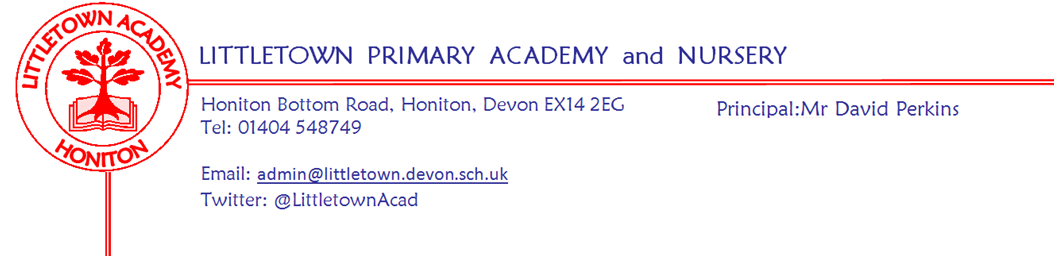 Friday 25th June 2021Dear Parents and Carers,   							It has been great to hear of the fantastic trip 3JS/SD had to Charmouth today. I know that lots of other year groups have exciting things planned between now and the end of the year. On behalf of the children, I would like to thank the PTFA for kindly contributing to these curriculum enrichment activities. We have seen a rise in the number of Covid-19 cases per 100,000 people in the local area this week and an increase in staff and pupils needing to self isolate due to positive cases. Please can I remind you of a few things with this in mind;Face coverings remain strongly recommended under our current risk assessment. We have noticed a decline in the number of parents wearing these on site and I am aware of concern from multiple parents. Can I please make a special request that face coverings are worn when dropping or collecting children at the blue doors or Nursery door for breakfast and after school club. Can I also ask you to please not send children into school with persistent coughs or a high temperature even if you don’t think it is Covid-19. Obviously, we want the children in school every day possible and I know there are other illnesses around at the moment with similar symptoms, but our school guidance means we have no choice but to give you a call, tell you to collect them and take them for a PCR test if they have a persistent cough or high temperature. Please also remember that no child should attend if they have required medicines such as Calpol/ ibuprofen before school, as this masks symptoms such as a high temperature.  Please consider whether your child is really well enough to attend if you feel they are in need of medicine even if they may have had a negative PCR covid test. Here’s hoping that covid protocols and managing symptoms will all be behind us soon. We have been in the Midweek Herald this week for our recent activities regarding Mental Wellbeing. You can find the full article here: https://www.midweekherald.co.uk/news/littletown-primary-academy-helps-community-8072192 Finally, Wednesday this week was ‘Thank a Teacher day’. I would like to take the opportunity to again thank all the teachers and Littletown staff for all their ongoing hard work, commitment and dedication to our school. Yours faithfully,David Perkins 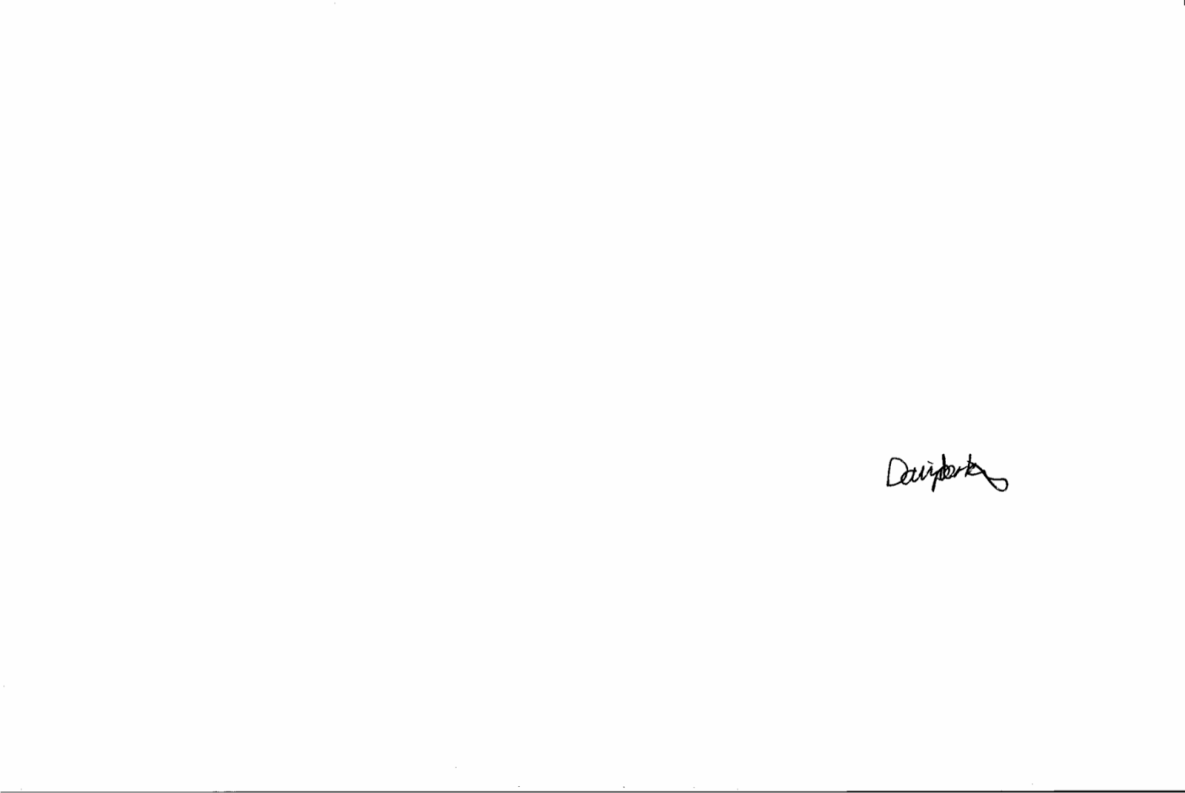 PrincipalMental WellbeingThis week our focus is ‘Be Proud of your very being’ As a school community we have so much to be proud of and the children have adapted to a ‘new normal’ at school so well. Please take a moment this weekend to chat to your children about something they are proud of. If you would like more information about the 10 a day and Normal Magic then please visit www.normalmagic.co.uk  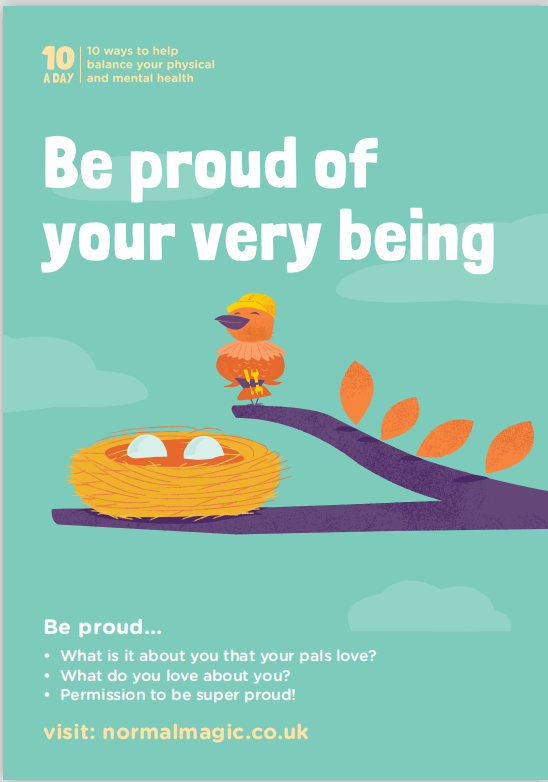 ContactsPlease may I remind all Parents/Carers to inform admin of any change of contact number, address or names of your child’s primary and secondary contacts. We have recently had several ‘this number has not been recognised’ responses when trying to contact parents and some difficulty reaching parents/carers who have only provided us with one contact.  ParkingFinally we have some yellow lines and road markings on the mini roundabout on Honiton Bottom Road. They are there for safety reasons. Please can I urge everyone to observe them and not park on them. Many thanks for your cooperation. Electric scootersPlease can I ask that electric scooters are not brought on to school premises. These can move at speeds similar to bikes which are also not allowed to be ridden on the playground. Electric scooters are also currently illegal to ride on the roads,  and I have had some instances of near incidents between these vehicles and pedestrians over the last couple of weeks. Sports daysThese are now scheduled for the week beginning 19th July in the hope that loosening restrictions mean adults who wish to attend are able to do so. We will stick to our original plan of two year groups at a time taking part across our 4 separate sports days. Please note, if restrictions do not change, we will only be allowed to have 1 person per child attend as we cannot have spectator groups over 30 people. We will share all the details with you when we know either way about restrictions for that week. The sports days will take place as follows:Tuesday 20th July Morning Nursery and ReceptionTuesday 20th July AfternoonYear 3 and Year 4Wednesday 21st Morning Year 1 and Year 2Wednesday 21st AfternoonYear 5 and Year 6 